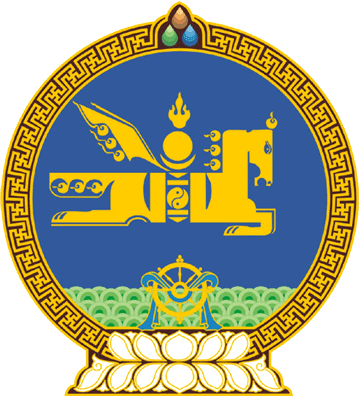 МОНГОЛ УЛСЫН ИХ ХУРЛЫНТОГТООЛ2019 оны 05 сарын 09 өдөр     		            Дугаар 48                     Төрийн ордон, Улаанбаатар хотХуулийн төсөл буцаах тухайМонгол Улсын Их Хурлын чуулганы хуралдааны дэгийн тухай хуулийн 16 дугаар зүйлийн 16.8 дахь хэсгийг үндэслэн Монгол Улсын Их Хурлаас ТОГТООХ нь:	1.Монгол Улсын Засгийн газраас 2018 оны 06 дугаар сарын 15-ны өдөр Улсын Их Хуралд өргөн мэдүүлсэн Захиргааны ерөнхий хуульд өөрчлөлт оруулах тухай хуулийн төслийн хамт өргөн мэдүүлсэн Засгийн газрын тухай хуульд өөрчлөлт оруулах тухай, Захиргааны ерөнхий хуульд өөрчлөлт оруулах тухай хуулийг дагаж мөрдөх журмын тухай хуулийн төслүүдийг нэгдсэн хуралдаанд оролцсон гишүүдийн олонх тухайн асуудлаар хууль, Улсын Их Хурлын бусад шийдвэр гаргах шаардлагагүй гэж үзсэн тул хууль санаачлагчид нь буцаасугай. 		МОНГОЛ УЛСЫН 		ИХ ХУРЛЫН ДАРГА				Г.ЗАНДАНШАТАР